E7B-S104-2C-840-100D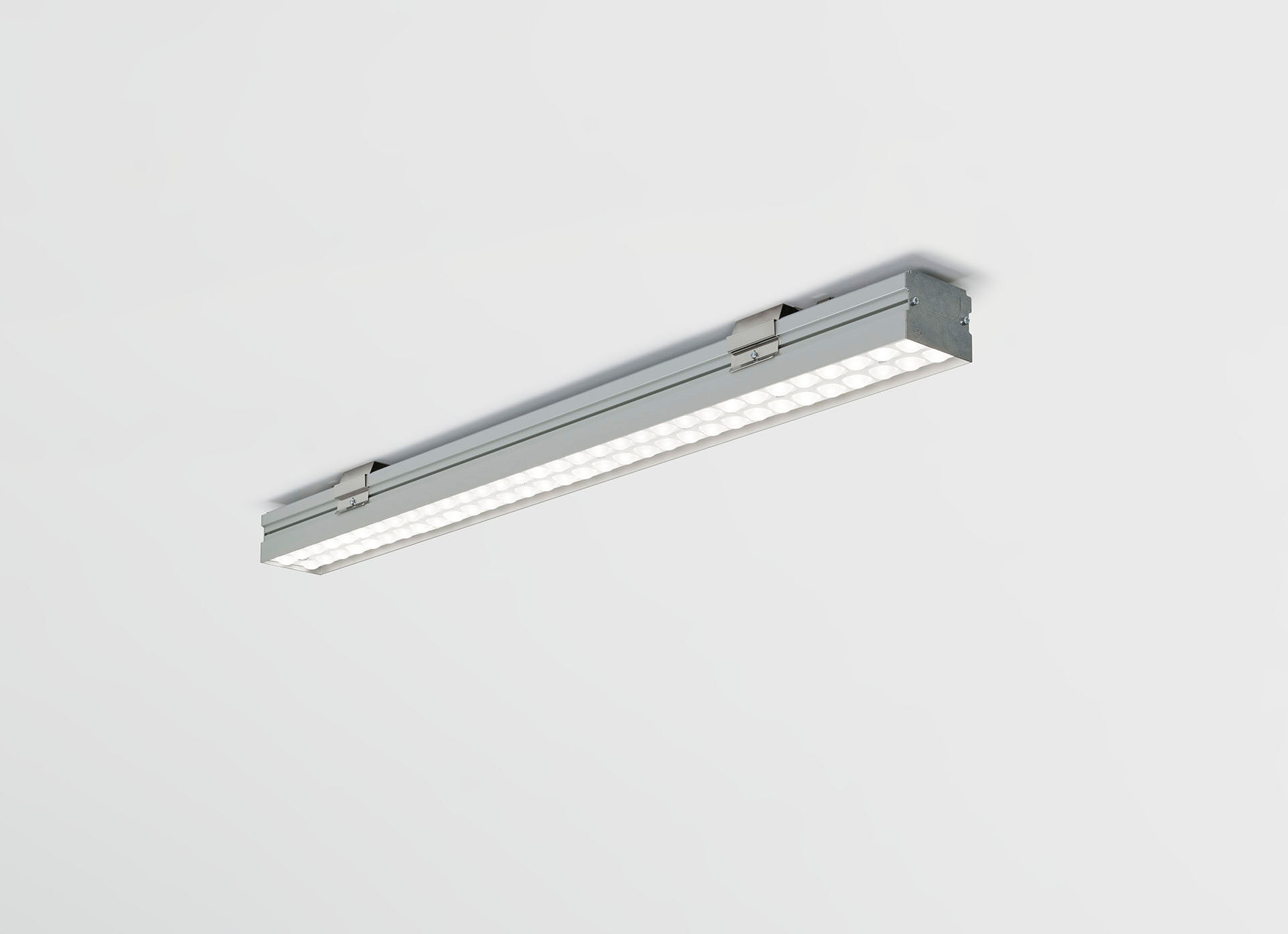 Luminaire industriel à LED+LENS : confort visuel optimal pour les hauts plafondsLed+lens™ , optique lentilles et coupelles en Polycarbonate (PC), distribution lumineuse extensive .Convient pour une utilisation dans les salles de sport (résistant aux balles selon DIN 18032-3 / DIN 57710-13).Dimensions: 1000 mm x 90 mm x 65 mm.LED+LENS™, combinaison de LED hautes puissances et de lentilles individuelles avec une structure de surface brevetée. Les lentilles sont encastrées dans de petites coupelles permettant un rendu lumineux très confortable.Flux lumineux: 9500 lm, Efficacité lumineuse: 158 lm/W.Consommation de courant: 60.0 W, DALI gradable.Fréquence: 50-60Hz AC/DC.Tension: 220-240V.Classe d'isolation: classe I.Maintien de flux élévé; après 50 000 heures de fonctionnement, le luminaire conserve 99% de son flux lumineux initial.Température de couleur: 4000 K, Rendu des couleurs ra: 80.Standard deviation colour matching: 3 SDCM.Sécurité photobiologique IEC/TR 62778: RG1.Caisson: profilé en aluminium extrudé, aluminium anodisé.Degré de protection IP: IP20.Degré de protection IK: IK08.Température d'ambiance:5°C - 35°CEssai au fil incandescent: 850°C.Garantie de 5 ans sur luminaire et driver.Certifications: CE, ENEC.Luminaire avec cablâge sans halogène.Le luminaire a été développé et produit selon la norme EN 60598-1 dans une société certifiée ISO 9001 et ISO 14001.